The University of British Columbia 					Tel: 604-822-0954270, 2357 Main Mall	 						Fax: 604-822-0470H. R. MacMillan Building	 					E-mail: isgp.office@ubc.caVancouver, BC, Canada V6T 1Z4						Website: www.isgp.ubc.caISGP Funding Support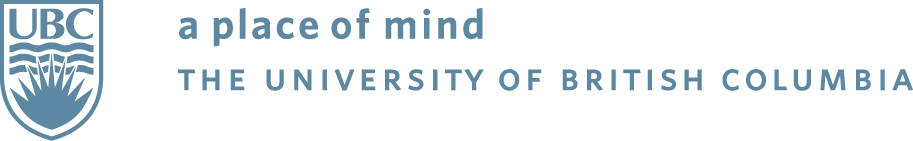 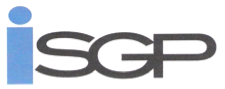 I. PrincipleFunding requests are evaluated based on either merit or need. Support is granted on a one-time, non-negotiable basis. In all cases, students must show consistent, demonstrable academic progress, as well as regular communication with supervisors and the ISGP Office. Active engagement in and contribution to the Program are also considered. Requests will not be considered until the ISGP Annual Progress Report has been submitted. All approved funding requests will apply towards the student’s tuition and UBC fees first. Students must disclose other sources of funding (e.g. sponsorships, bursary, awards) within the application. In such cases, the funding support from the ISGP may be reduced accordingly.Since the inception of UBC’s Minimum Funding Policy for PhD students starting in September 2018, academic programs have had to make adjustments in their budgets to accommodate the implementation of this policy. To ensure current students (Pre-Sep. 2018 Start) who did not benefit from this policy to continue to thrive, eligible amounts under certain categories have been modified.*Please note that the funding amount stated in each category is the maximum total for which a student may apply for the duration of the degree program at the ISGP.II. CategoriesFunding requests are considered through this application and students may apply for more than one category within the same application. The funding categories are as follows:A. TravelMaster’s students are eligible to apply for a maximum of $250 once in their degree program. Doctoral students are eligible to apply for a maximum of $500 in their degree program.B. ResearchISGP students are eligible to apply for a one-time funding support for a maximum of $500 per degree.C. Program-completion: For Pre-2018 Sep. Start ONLYDomestic students are eligible to receive a one-time support up to $3,000, while international students are eligible to receive a one-time support up to $5,000.D. SupplementalPre-2018 Sep. Start: Domestic students are eligible to receive a one-time support of up to $2,000, while international students are eligible to receive a one-time support of up to $3,000. Supervisors must email the ISGP office to confirm students’ satisfactory progress, and to provide a statement on how this funding support would benefit the student’s academic progress.Post-2018 Sep. Start: Both domestic and international students are eligible to receive a one-time support per year of up to $500 under this category.III. DeadlinesFunding application deadlines coincide with academic term dates, and are accepted three times a year: December 1, April 30, August 31. Approved funding requests will have funds applied towards the following term(s) of the application deadline – i.e. application submitted by April 30 and approved will receive funding for the Summer session (May-August).______________________________________________________________________________Name: 				Student #: Degree:	 MA	MSc	PhD				Program Start Date: 	Funding requested for: 			Term: 	Category: Existing funding sources (if any): Have you been meeting your program milestones on time?PhD: course work completion, comprehensive exams, thesis proposal defence, candidacy by end of 3rd year, thesis submission to external examiners; doctoral defence by end of 6th yearMaster’s: course credits completion (30 credits including thesis); thesis defence by the end of 5th year)Reasons for delay in academic progress (if any).Will you be completing your program before your program end date (Master’s: 5 years; PhD: 6 years)? Are you on Program extension?4.	Have you submitted your ISGP Annual Progress Report in the Summer?Travel (Master’s: $250/degree; PhD: $500)Conference NameDate of ConferenceLocationTitle of Paper/Presentation I attached confirmation of paper acceptance to this applicationResearch ($500/degree)Details of research projectItemized research budgetAmount requesting$Program-completion: for Pre-2018 Sep. Start ONLY (Dom.: $3K; Int’l: $5K)Have you submitted your external examiner & university examiner forms?When will you submit your formatted thesis to external examination?Estimated date of final oral defence:Has your supervisor emailed the ISGP office to confirm your plan to complete your thesis?Supplemental ($ varies)Please provide an explanation of circumstances leading to this funding request.When did you start your program:Has your supervisor emailed the ISGP office to confirm your academic progress?